Solve by completing the square		2. 			3.  	Put into vertex form and identify the vertex by completing the square4. 		5. 			6. Simplify 7.   			8. 		9. Solve by factoring10. 		11. 			12. Solve using the quadratic formula13. 		14. Solve15. 		16. 			17. 18. What is the value of x in the picture?		19.  What is the discriminant of ?							20. If the discriminant is 0, how many solutions are there?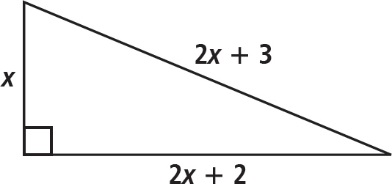 							21. The area of a rubber coating for a flat roof is 96 feet squared
							The rectangular frame the carpenter built has a length that is 4 
							feet greater than the width. Draw a picture of the roof and find 
							the dimensions of the frame. 22. A rectangle with sides measuring x inches and 4x-1 inches has an area of 663 inches squared. What are the dimensions of the rectangle?23. Veronica shoots a basketball through the air in an attempt to score two points. The height of the ball h in feet as a function of the distance d in feet that the ball travels horizontally is given by . How far from Veronica will the ball land on the ground if it does not hit the backboard or the rim basket (aka an airball)? Solve by completing the square		2. 			3.  	Put into vertex form and identify the vertex by completing the square4. 		5. 			6. Simplify 7.   			8. 		9. Solve by factoring10. 		11. 			12. Solve using the quadratic formula13. 		14. Solve15. 		16. 			17. 18. What is the value of x in the picture?		19.  What is the discriminant of ?							20. If the discriminant is 0, how many solutions are there?							21. The area of a rubber coating for a flat roof is 96 feet squared
							The rectangular frame the carpenter built has a length that is 4 
							feet greater than the width. Draw a picture of the roof and find 
							the dimensions of the frame. 22. A rectangle with sides measuring x inches and 4x-1 inches has an area of 663 inches squared. What are the dimensions of the rectangle?23. Veronica shoots a basketball through the air in an attempt to score two points. The height of the ball h in feet as a function of the distance d in feet that the ball travels horizontally is given by . How far from Veronica will the ball land on the ground if it does not hit the backboard or the rim basket (aka an airball)? 